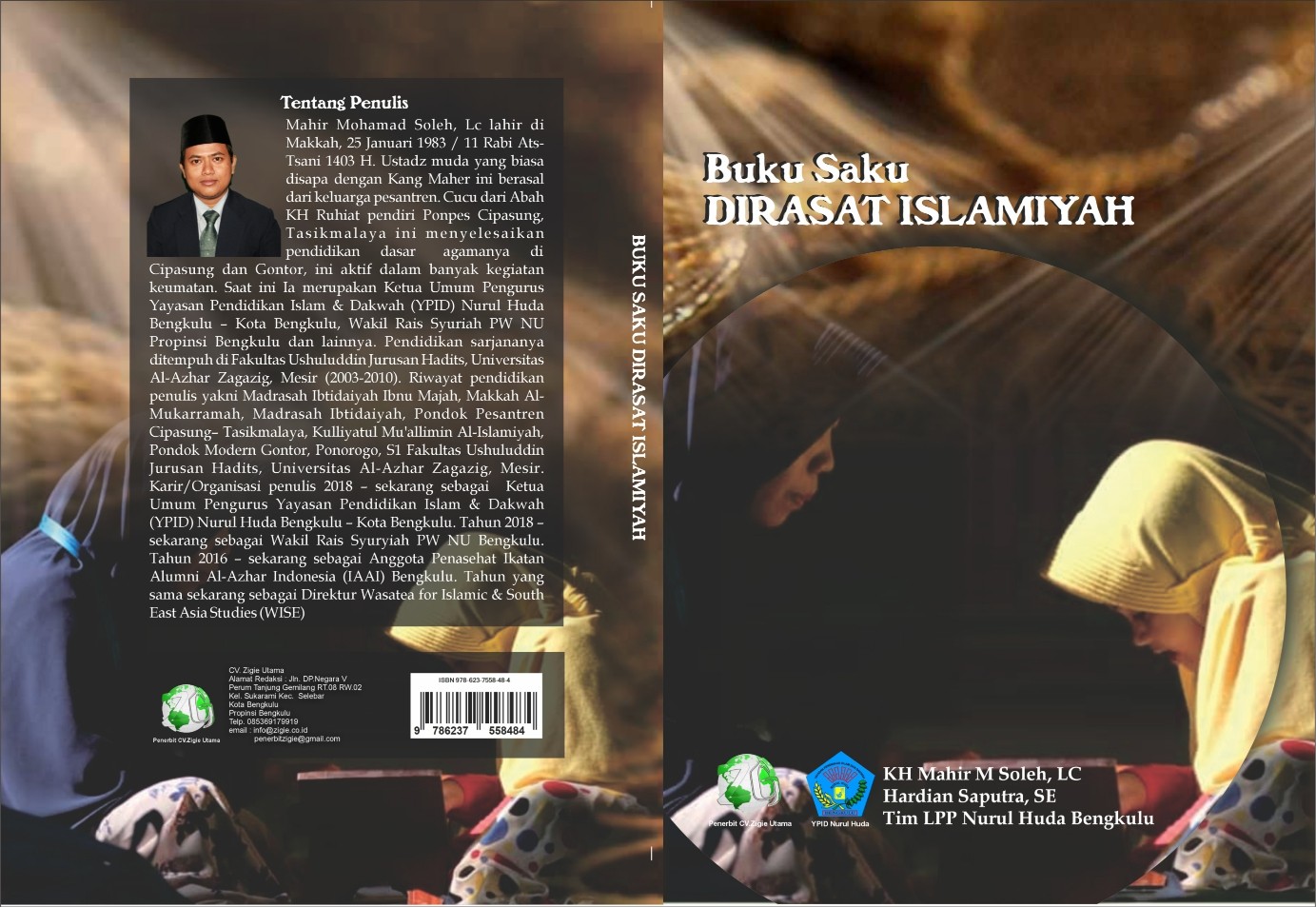 BUKU SAKUDIRASAT ISLAMIYAHKH Mahir M Soleh, LC Hardian Saputra, SETim LPP Nurul Huda BengkuluPENERBIT CV ZIGIE UTAMA 2020BUKU SAKUDIRASAT ISLAMIYAHPenulisKH. Mahir M Soleh, LC Hardian Saputra, SETim LPP Nurul Huda BengkuluEditor :Evan Stiawan, SE MM Faisal Muttaqin, SE MSMLayoutTim Kreatif Zigie UtamaISBN 978-623-7558-48-4vi, 151 Hlm 14 x 21 CmDiterbitkan Oleh Penerbit CV. Zigie UtamaAnggota IKAPI Nomor 03/Bengkulu/2019Jln. Pancur Mas, RT 8 RW 2 Kel.Sukarami Kec.Selebar Kota Bengkulu 0853-6917-9919www.zigie.co.idHak Cipta, Hak Penerbitan, dan Hak Pemasharan pada Penulis Hak cipta dilindungi undang-undang. Dilarang memperbanyak buku ini dalam bentuk dan dengan cara apapun juga, baik secara mekanis maupun elektronis, termasuk foto copy, rekaman, dan lain-lain tanpaizin atau persetujuan dari Penulis. Isi di luar tanggung jawab penerbitCetakan Pertama, Juli 2020KATA PENGANTAR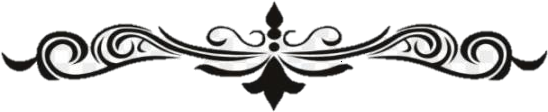 Assalamu’alaikum, Wr. Wb.Puji dan syukur kehadiran Allah SWT, berkat limpahan rahmat dan karunia-Nya penulis dapat menyelesaikan penulisan buku yang berjudul “Buku saku Dirasat Islamiyah ” ini dengan baik.Penulis mengucapkan terima kasih kepada semua pihak yang telah banyak memberi bantuan dan dorongan kepada penulis dalam menyelesaikan buku ini.Penulis menyadari bahwa dalam penulisan buku ini masih terdapat kekurangan. Oleh sebab itu, kritik dan saran dari semua pihak bermanfaat untuk perbaikan dimasa yang akan datang. Semoga buku ini dapat memberikan manfaat bagi semua.Billahitaufiq Walhidayah, Wassalamu’alaikum Wr, Wb.Bengkulu, Juli 2020Tim PenulisDAFTAR ISIMATERI TAHFIZH --1MATERI BACA TULIS AL-QURAN --11 HADITS -- 25MATERI FIQIH -- 35TATA CARA BERSUCI DARI HADAS BESAR -- 43TATA CARA WUDHU -- 47SHALAT FARDU -- 49TUNTUNAN SHALAT DAN BACAANNYA -- 53SHALAT SUNNAH -- 63TATA CARA MENGERJAKAN SHALAT SUNNAH -- 71SHALAT JUM’AT -- 105 BACAAN WIRID -- 117 SHALAWAT -- 143 DAFTAR PUSTAKA -- 149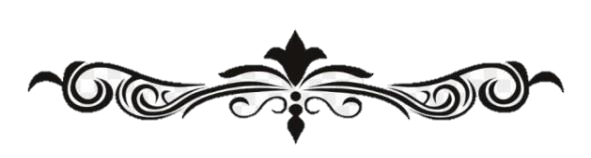 SHALAWAT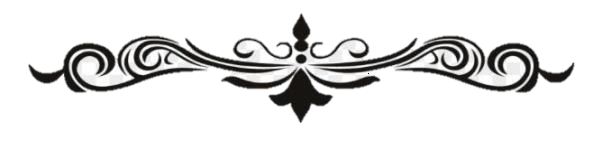 SHALAWAT BADARيهللاَر ُس ْويلَع لَى ط هَيهللاَس الَ ُميهللاَص الَ ةُShalaatullaah salaamullaah ‘alaa thaaha Rasuulillahيهللاَحبيْي  يبَع لَى ي سيهللاَس الَ ُميهللاَص الَ ةُShalaatullaah salaamullah ‘alaa yaa siin habiibillahيهللاَر ُس ْويلط هََع لَىيهللاَس الَ ُميهللاَص الَ ةُShalaatullaah salaamullaah ‘alaa thaaha Rasuulillahيهللاَحبيْي  يبَع لَى ي سيهللاَس الَ ُميهللاَص الَ ةُShalaatullaah salaamullah ‘alaa yaa siin habiibillahيهللاَر ُس ْويلَويِبلْ َهايدىيّلِل اْس يمَس ْلنَا بي بي تَ َوTawassalnaa bibismi llaah wabil haadi Rasuulillahيهللاَر ُس ْويلَويِبلْ َهايدىيّلِل اْس يمَس ْلنَا بي بي تَ َوTawassalnaa bibismi llaah wabil haadi Rasuulillahير ي َا اَهللُالْبَ  ْديِبَْه  يليّلِل ييه  يدا َُّمََو   ُك ي لWakulli mujaahidil lillaah bi ahlil badri yaa Allahير ي َا اَهللُالْبَ  ْديِبَْه  يليّلِل ييه  يدا َُّمََو   ُك ي لWakulli mujaahidil lillaah bi ahlil badri yaa Allahيهللاَر ُس ْويلَع لَى ط هَيهللاَس الَ ُميهللاَص الَ ةُShalaatullaah salaamul laah ‘alaa thaaha Rasuulillahيهللاَحبيْي  يبَع لَى ي سيهللاَس الَ ُميهللاَص الَ ةُShalaatullaah salaamullah ‘alaa yaa siin habiibillahاَّْلُم مة يم  َن اَّْلف َا يت َوالني  ْق  َمةََس لي  يمايهلي ىllaahi sallimil ummah minal afaati wanniqmahيم  َن اَّْلف َا يت َوالني  ْق  َمةَمة اَّْلُمَس لي  يمايهلي ىllaahi sallimil ummah minal afaati wanniqmahير ي َا اَهللُالْبَ  ْدْه  يليِبَغُ مم ةَويم ْنَه مَويم ْنWamin hammiu wamin ‘ummah bi ahlil badri yaa Allahير ي َا اَهللُالْبَ  ْدْه  يليِبَغُ مم ةَويم ْنَه مَويم ْنWamin hammiu wamin ‘ummah bi ahlil badri yaa Allahيهللاَر ُس ْويلَع لَى ط هَيهللاَس الَ ُميهللاَص الَ ةُShalaatullaah salaamul laah ‘alaa thaaha Rasuulillahيهللاَحبيْي  يبَع لَى ي سيهللاَس الَ ُميهللاَص الَ ةُShalaatullaah salaamullah ‘alaa yaa siin habiibillahيهللاَر ُس ْويلَع لَى ط هَيهللاَس الَ ُميهللاَص الَ ةُShalaatullaah salaamul laah ‘alaa thaaha Rasuulillahيهللاَحبيْي  يبَع لَى ي سيهللاَس الَ ُميهللاَص الَ ةُShalaatullaah salaamullah ‘alaa yaa siin habiibillahيهللاَر ُس ْويلَع لَى ط هَيهللاَس الَ ُميهللاَص الَ ةُShalaatullaah salaamul laah ‘alaa thaaha Rasuulillahيهللاَحبيْي  يبَع لَى ي سيهللاَس الَ ُميهللاَص الَ ةُShalaatullaah salaamullah ‘alaa yaa siin habiibillahArtinya :Rahmat dan keselamatan Allah semoga tetap untuk Nabi thaaha utusan Allah.Rahmat dan keselamatan Allah semoga tetap untuk Nabi yasin kekasih Allah.Kami berwasilah dengan berkah Basmalah dan dengan Nabi yang menunjukkan lagi utusan Allah.Dan seluruh orang yang berjuang karena Allah sebab berkahnya sahabat ahli Badar ya Allah. Ya Allah, semoga Engkau menyelamatkan     ummat     dari      bencana      dan      siksa. Dan dari susah dan kesempitan sebab berkahnya sahabat ahli badar ya Allah.SHALAWAT NARIYAHََ ِّْ ًًََََِّ ً ََ َُّ َ كاملة وسلم سَلمااللهم صلِّ صَلةَتاًّما عَ لى سَي ِّدَِّنا ُمحَمَّدِّ اَِّّلذِّيْ َتنْحَلُّ بِّهِّاْلعُقَُد وََتنْفَرِّجُ بِّهِّ اْلكُرَبُ وَُتقْض ى بِّهِّاْلحَوَائِّجُ وَُتنَاُل بِّهِّ الرَّغَائِّبُ وَحُسْنُاْلخَوَاتِّمِّ وَ ُيسْتَسْقَى اْلغَمَامُ بِّوَجْهِّهِّاْلكَرِّْيمِّ وَعَ لى ا ِّله  وَصَحْبِّه  فِّى كُلِّ  َلمْحَةٍوََنفَسٍ  بِّعََددِّ كُلِّ  َمْعُلوْمٍ َلكَ.ALLAAHUMMA SHALLI SHALAATAN KAAMILATAN WASALLIM SALAAMAN TAAMMAN 'ALAA SAYYIDINA MUHAMMADINIL LADZII TANHALLU BIHIL 'UQADU WA TANFARIJU BIHIL KURABU WA TUQDHAA BIHIL HAWAA-IJU WA TUNAALU BIHIR RAGHAA-IBU WA HUSNUL KHAWAATIMI WA YUSTASQAL GHAMAAMU BI WAJHIHIL KARIIMI WA 'ALAA AALIHII WA SHAHBIHI FII KULLI LAMHATIN WA NAFASIN BI 'ADADI KULLI MA'LUUMIN LAKAArtinya:“Wahai Allah, limpahkanlah rahmat dan salam yang sempurna kepada junjungan kami Nabi Muhammad SAW. Semoga terurai dengan berkahnya segala macam buhulan dilepaskan dari segala kesusahan, tunaikan segala macam hajat, dan tercapai segala macam keinginan dan husnul khotimah. Dicurahkan air hujan (rahmat) dengan berkah pribadinya yang mulia.Semoga rahmat dan salam yang sempurna itu juga tetap tercurah kepada para keluarga dan sahabat beliau, setiap kedipan mata dan hembusan nafas, bahkan sebanyak pengetahuan bagi-Mu."HUBBUL WATHON (CINTA TANAH AIR)َيَ لَْلَوطَ ْن َيَ لَْلَوطَن َيَ لَْلَوطَ ْنYa lal wathon ya lal wathon ya lal wathonُح ُّب الَْوطَ ْن يم َن اْ يإلْيَا ْنHubbul wathon minal Imanَوَّلَتَ ُك ْن يم َن ا ْْليْرماَ ْنWala takun minal hirmanايَْنَضُوا أَْه َل الَْوطَ ْنInhadlu alal wathonَيَ لَْلَوطَ ْن َيَ لَْلَوطَن َيَ لَْلَوطَ ْنYa lal wathon ya lal wathon ya lal wathonُح ُّب الَْوطَ ْن يم َن اْ يإلْيَا ْنHubbul wathon minal imanَوَّلَتَ ُك ْن يم َن ا ْْليْرماَ ْنWala takun minal hirmanايَْنَضُوا أَْه َل الَْوطَ ْنInhadlu alal wathonاين ُدونْي يسياَ بيالَدىIndonesia biladiأَنْ َت عُْنواَ ُن الَْف َخاماَAnta ‘Unwanul fakhomaُك ُّل َم ْن ََيْتيْي َك يَ ْوماَKullu may ya’tika yaumaَطايُماً يَ ْل َق يَحاًَماThomihay yalqo himamaُك ُّل َم ْن ََيْتيْي َك يَ ْوماَKullu may ya’tika yaumaَطايُماً يَ ْل َق يَحاًَماThomihay Yalqo HimamaArtinya :Pusaka Hati Wahai Tanah Airku Cintamu dalam ImankuJangan Halangkan Nasibmu Bangkitlah Hai Bangsaku Pusaka Hati Wahai Tanah Airku Cintamu dalam ImankuJangan Halangkan Nasibmu Bangkitlah Hai Bangsaku Indonesia NegerikuEngkau Panji Martabatku Siapa Datang Mengancammu Kan Binasa di bawah durimu Siapa Datang Mengancammu Kan Binasa di bawah durimu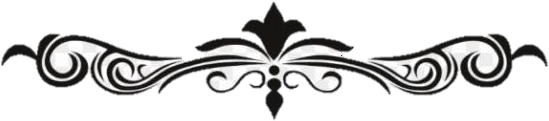 DAFTAR PUSTAKAT.M.HasbiAsh-Shiddieqy, Sejarahdan Pengantar Ilmu Al-Qur‟an dan Tafsir,(Semarang: PT Pustaka Rizki Putra, 2002)Ahmad	Soleh,	dkk,	“Metode	Halaqah	Dalam	Pembelajaran Tahfidz Alquran Di Pondok PesantrenTahfidz Alquran Darussunnah Parung Kabupaten Bogor Tahun 2018”, Jurnal P- ISSN: 2654-5829 E-ISSN: 2654-3753.Agus Sujanto, Psikologi Umum, (Jakarta: Aksara Baru, .th2012) Sa‟dulloh 9 Cara Praktis Menghafal Al-Qur‟an Semarang: PTPustaka Rizki Putra, 2010)Muh.		Hambali,	Cinta	Al-Qur‟an	Para	Hafiz	Cilik, (Jogjakarta:Najah,2013)Hasan bin Ahmad bin HasanHamam, Menghafal Al-Qur‟an Itu Mudah, (Jakarta: Pustakaat-Tazkia, 200